PENGARUH MOTIVASI KERJA TERHADAP KINERJA KERJA KARYAWAN PADA PT. ONE HUNDRED PERCENT PRODUCTION
 ( VENDOR SPG GUDANG GARAM ) AREA BANDUNGSKRIPSIDiajukan Untuk Memenuhi Salah Satu Syarat Dalam Menempuh Ujian Sarjana Strata Satu Pada Program Studi Administrasi BisnisOleh :Ilham WahyudiNIM. 132040044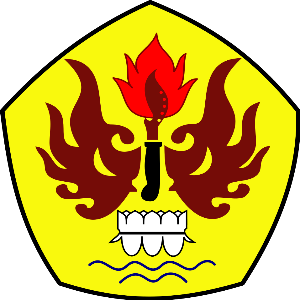 FAKULTAS ILMU SOSIAL DAN ILMU POLITIKUNIVERSITAS PASUNDANBANDUNG2017